JavaScript Troubleshooting/Debugging – Assignment 05 – Silly SongsIn this assignment, students will work through the process of troubleshooting / debugging code.  This assignment supplements the class presentation.  It gives students a “hands on” debugging experience and it also highlights some tips / tricks that can be best learned by doing! As you progress through this assignment, you will receive less and less instruction regarding what to fix, and where it is.  This is intentional!The purpose of our code is to prompt the user for nouns, a plural noun, a place, and an adjective.  The code then uses these words to construct a Silly Song using concatenation. Together as a classRetrieve assignment05_sillysongs.zip provided by your instructor.Unzip the file so that you have assignment05_sillysongs folder in your workspace.Preview the index.html file in Chrome.  Oh no! Nothing shows up!  Check the console log.  View the page source in Chrome.  Still nothing.  If you haven’t spotted the error yet, now would be a good time to check the HTML using FireFox.  Open index.html in FireFox, view the page source, the problem should now be obvious.  Fix this problem in VS Code and save your work.  Close FireFox when you are done with this step.Looking at VS Code, you can quickly see that there are at least 3 syntax errors in this file.  That is, there are three syntax errors that VS Code can detect!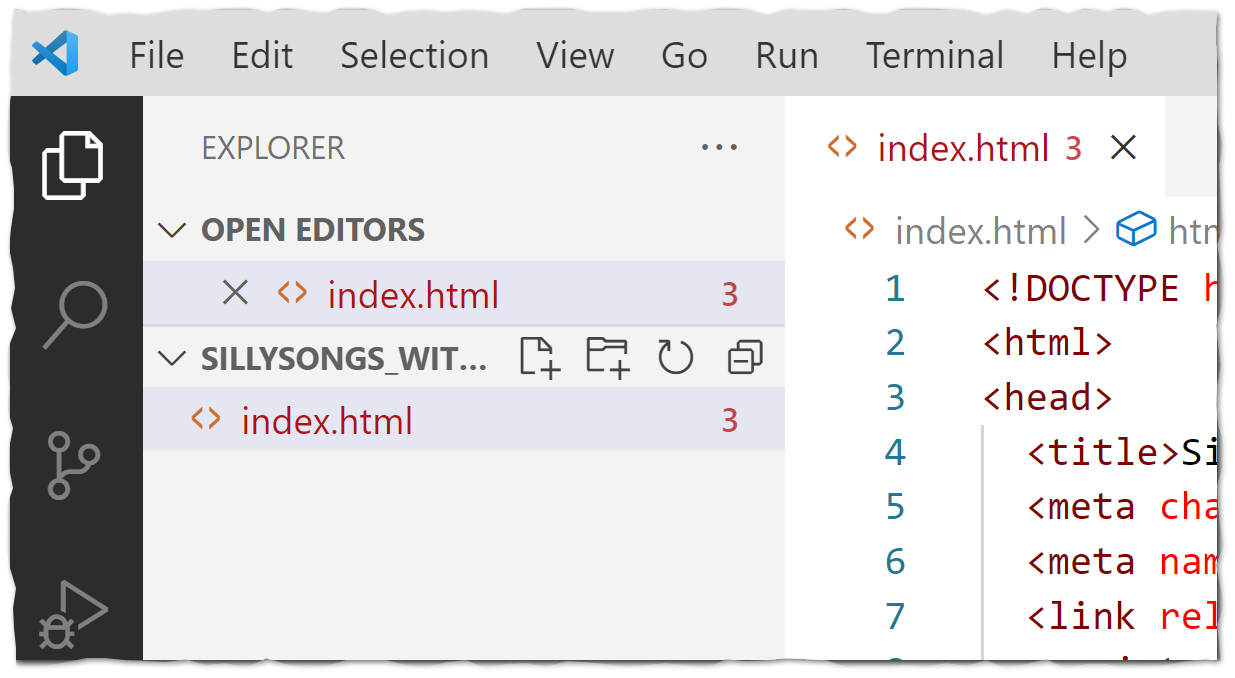 We could start looking in the code now. Or we could try opening our work in Chrome again.  Either approach is good.  But… for the sake of this demonstration, let’s open this page up in Chrome.  View the console log.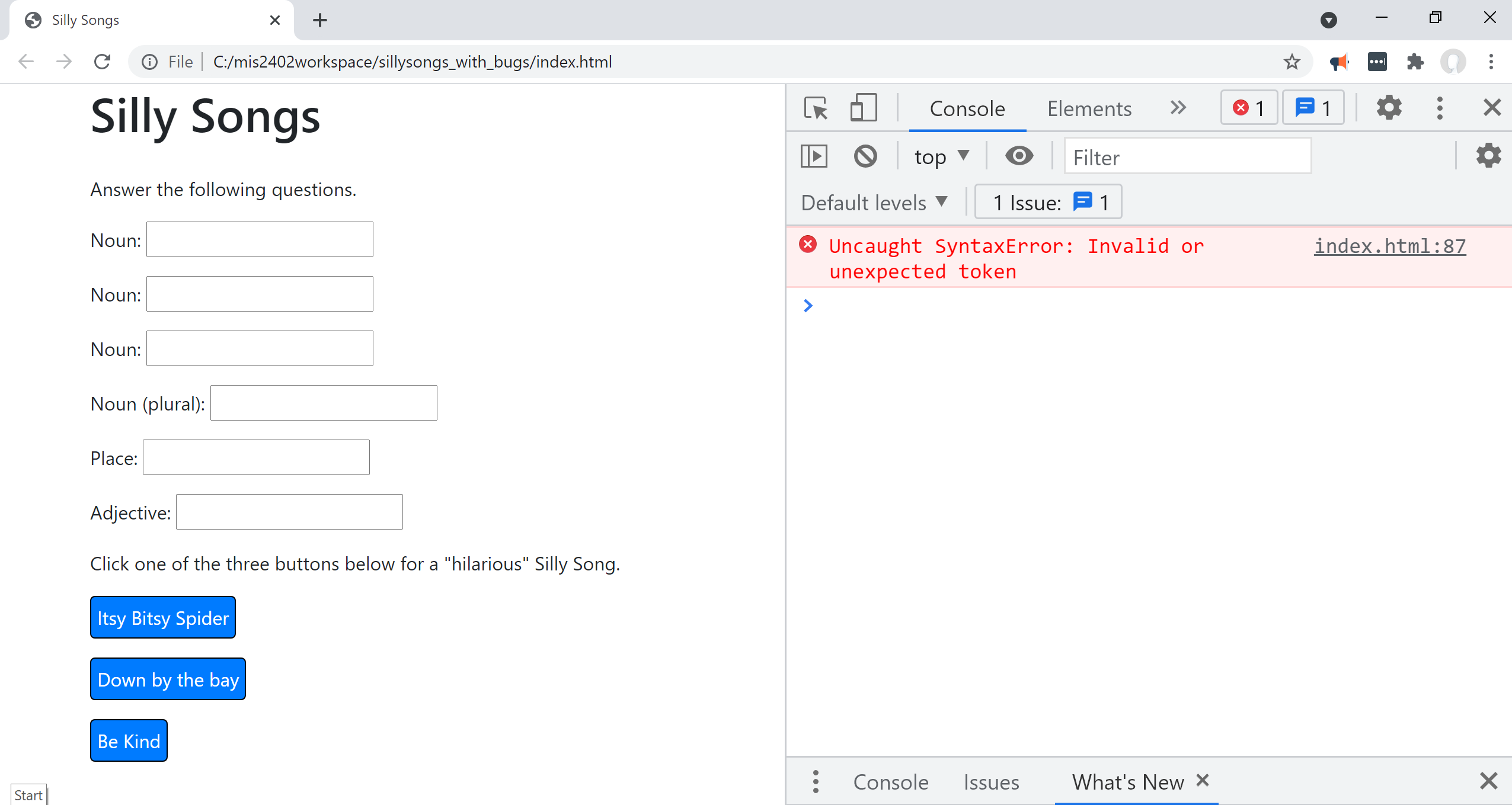 Looking there we see that there is “unexpected token” on line 87. Take a moment and google “what is unexpected token in javascript”?  Read what comes up.  
Discuss – what does this “unexpected token” error mean?Go to line 87 in VS Code.  Fix the problem.Try your code again in Chrome.  You now have a new error!!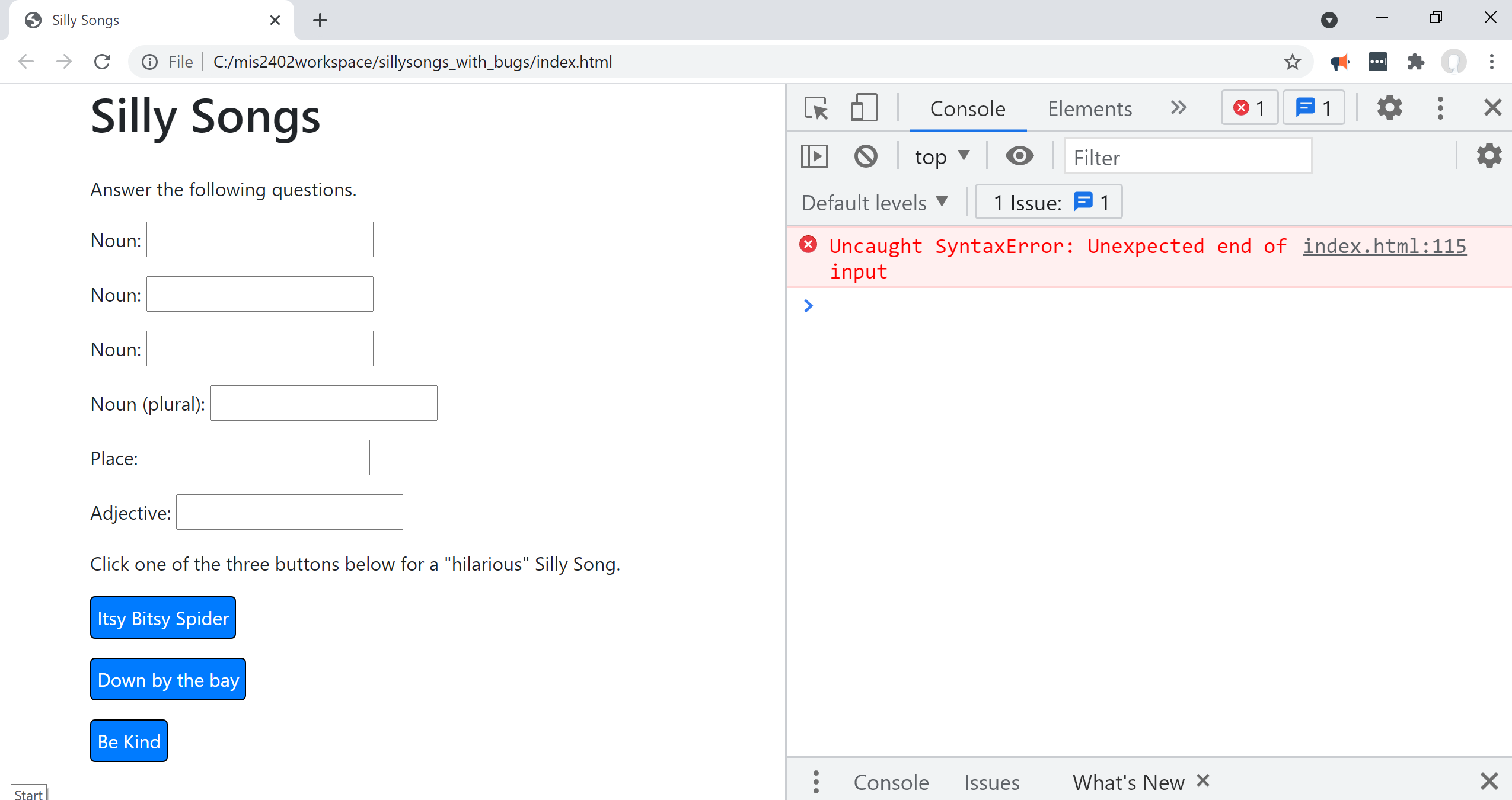 This error says “Unexpected end of input”  on line 115.  Use Google search to try to figure out what that means.  Discuss – what is an “Unexpected end of input”  error?Go back to the beginning of your <script> section.  Click on the opening parenthesis on line 60.  When you do that, VS Code will automatically highlight the closing parenthesis that appears to be the correct partner to the opening parenthesis. 
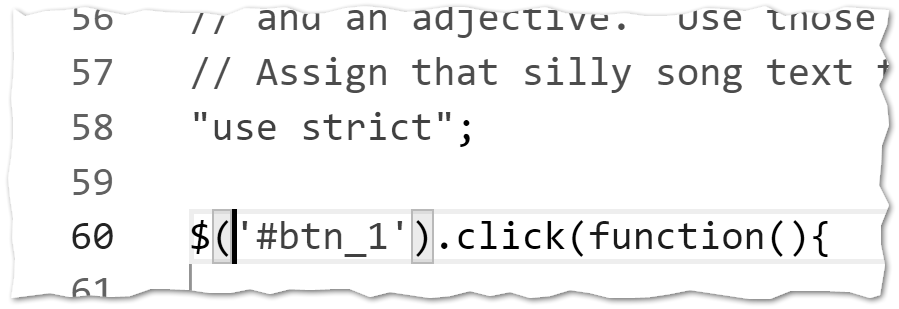 Systematically go through the opening parenthesis in your file, clicking each one, until you find the opening / closing combination that is incorrect.  Fix the bug.You’ll notice that there are now no more syntax errors being reported by VS Code. Are we done?!? Let’s test.On your own
You will notice that we have some bugs left to fix.  Let’s start by looking at the HTML portion of your code.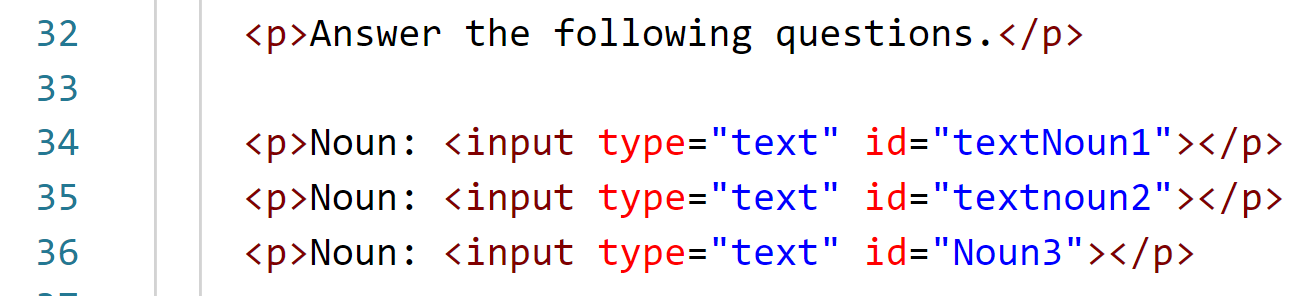 In the image above, you can see that the HTML itself has inconsistencies in it. Whether you are working in HTML, JavaScript, or any other language it really pays to name things consistently and sensibly.In JavaScript (and most other languages) case matters.  So, here you should fix lines 35 and 36 so that they match the naming convention suggested by line 34.Two errors remain!  One is a logic error.  Weirdly enough, it seems that all three buttons are doing the same thing.  Investigate why all three buttons might be triggering the same block of code.  Make your corrections.The remaining error is a syntax error.  Check the console log and fix it.Add your own song.  Create a new button, and new click event handler to generate that song text. (Originality/Creativity is appreciated here!)Publish your work on misdemo.temple.edu by uploading it to your wwwroot.How will this assignment be graded?Button 1 works and runs without error.25Button 2 works and runs without error.25Button 3 works and runs without error.25Button 4 works and runs without error. 25Total100